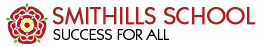 Smithills School Trustees’ Attendance at Meetings 2022-2023Trust BoardResource and Finance CommitteeStandards CommitteeRisk and Audit Committee* A denoted Apologies for Absence   (Z) denotes Via Zoom  X denoted no apologies given Autumn 1Autumn 2SpringSummer13.10.202215.12.202223.03.202306.07.2023Mr P Hodgkinson (Chair) Mr S ColderleyAXMr M CrossleyMr T PurcellAXMrs D DochertyAMs R LeonardAAMr I CarterA(Z)Mrs S Oyen     (Z)A(Z)Mr M Sidebottom ( Principal)Mrs J SharplesAutumnSpringSpringSummer(Virtual)Summer(Virtual)03.11.202202.02.2023Not quorate09.03.202318.05.202306.06.2023Mr I Carter (Chair)(Z)AMr S ColderleyAAAMr M CrossleyX(Chair)Mr P HodgkinsonMs R LeonardMr M Sidebottom (Principal) AutumnSpringSummer17.11.202216.02.202308.06.2023Mrs S Oyen ( Chair)Mr P HodgkinsonMr T PurcellAMrs D DochertyAMr M Sidebottom (Principal)(Z)AutumnSpringSummer01.12.202209.03.202317.07.2023Mr P Hodgkinson  (Chair) (Chair)Mr I CarterMs R Leonard (Chair)Mr M CrossleyXMr M Sidebottom (Principal)